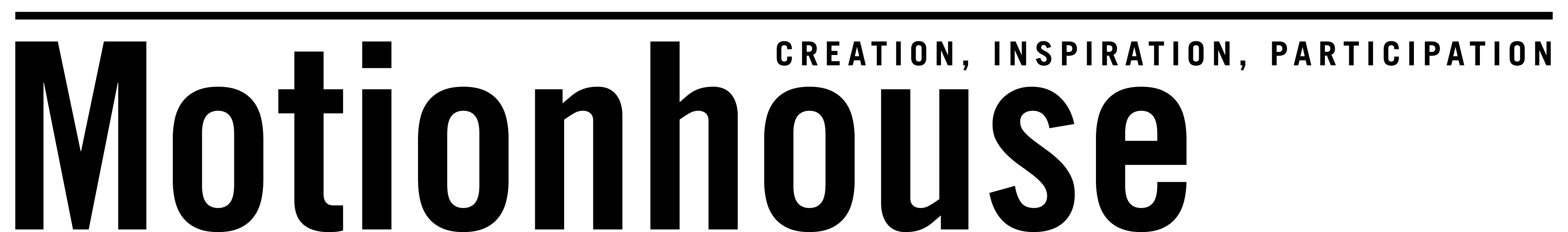 JANUARY 2019 AUDITION APPLICATION FORMPlease complete the following form and submit along with your CV (which should include details of your training and your performance experience) to info@motionhouse.co.uk by 5.00pm Tuesday 8th January 2019. First name:Surname:Your age:Date of birth:Email address:Contact telephone number:You are only required to attend one of the following dates: 12th, 13th or 14th January 2019. Please let us know if you are unable to make any of these dates. Audition dates will be allocated on a first come first served basis. Please indicate below your preference with 1 being your first choice of date and 3 being least preferred. 1……………	2…………..	3…………….Do you have a full, clean driving licence?	YES/NO(Please note this is not a requirement for the job but is for information only)Do you have DBS Enhanced Disclosure?		YES/NO		Date of Disclosure: Do you have any criminal convictions? 		YES/NO		If you have answered yes, please give details ………………………………………………………………………………………………………………………………Do you have any access requirements?		YES/NO 	If you have answered yes, please give details……………………………………………………………………………………………….Are you eligible to work in the UK and EU?	YES/NOIf you have a work permit, what is the expiry date?		Why do you want to work for Motionhouse and how can you demonstrate that you meet the requirements specified in our audition notice and job pack?